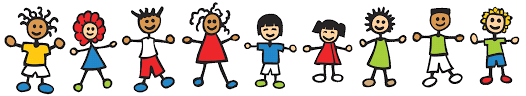 "The first step in raising positive kids is to become a positive parent."Zig Ziglar’s Book: Raising Positive Kids in a Negative World